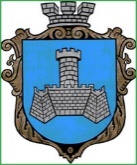 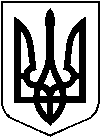 УКРАЇНАХМІЛЬНИЦЬКА МІСЬКА РАДАВІННИЦЬКОЇ ОБЛАСТІВиконавчий комітетРІШЕННЯВід “_____”_______________2024 року                                              №________Про затвердження  Положення про преміюванняпрацівників закладів освіти Хмільницької міської ради за високу результативність роботи (в новій редакції)Керуючись Наказом Міністерства освіти та науки України №557 від 26.09.2005 р. “Про впорядкування умов оплати праці та затвердження схем тарифних розрядів працівників навчальних закладів, установ освіти та наукових установ”, керуючись ст. ст. 40, 59 Закону України "Про місцеве самоврядування в Україні», виконавчий комітет Хмільницької міської  ради ВИРІШИВ:     1. Затвердити Положення про преміювання працівників закладів освіти Хмільницької міської ради на 2023-2025 роки (в нові редакції) згідно із додатком до цього рішення.      2. Рішення виконавчого комітету Хмільницької міської ради від 27 липня 2023 року № 402, рішення виконавчого комітету Хмільницької міської ради від 7 вересня 2023 року № 480, визнати такими що втратили чинність.     3. Загальному відділу Хмільницької міської ради в документах постійного зберігання зазначити факт та підстави втрати чинності рішень зазначених в п.2 цього рішення.       4. Контроль за виконанням даного рішення покласти на заступника міського голови з питань діяльності виконавчих органів міської ради Андрія СТАШКА.Міський голова                                                     Микола ЮРЧИШИН Додаток                                                                       до рішення виконавчого комітетуХмільницької міської ради №____ від «__» ________ 2024 р. ПОЛОЖЕННЯпро преміювання працівників закладів освітиХмільницької міської ради1. Загальні положення.1.1. Положення про преміювання працівників закладів освіти Хмільницької міської ради (далі - Положення) розроблене відповідно до Кодексу законів про працю України (далі - КЗпП України), Законів України «Про оплату праці», «Про освіту», постанови Кабінету Міністрів України «Про оплату праці працівників на основі Єдиної тарифної сітки розрядів і коефіцієнтів з оплати праці працівників установ, закладів та організацій окремих галузей бюджетної сфери» від 30.08.2002 № 1298, наказів Міністерства освіти і науки України «Про впорядкування умов оплати праці та затвердження схем тарифних розрядів працівників навчальних закладів, установ освіти та наукових установ» від 26.09.2005 № 557, зареєстрованого в Міністерстві юстиції України 03.10.2005 за № 1130/11410.1.2. Положення про преміювання працівників закладів освіти Хмільницької міської ради запроваджується з метою:- підвищення мотивації керівників, працівників, професіоналів, фахівців та іншого персоналу закладів освіти Хмільницької міської ради щодо виявлення та використання резервів і можливостей підвищення результатів індивідуальної та колективної праці, з урахуванням внеску кожного співробітника у результати діяльності закладів освіти Хмільницької міської ради, кваліфікаційно-професійного досвіду, складності виконуваних робіт та функцій, рівня відповідальності та творчої активності;- стимулювання до виконання керівниками та працівниками службових обов’язків на високому професійному рівні та зміцнення трудової дисципліни.Працівник закладу освіти (трактування в цьому положенні) – керівник закладу освіти, заступник керівника закладу, педагогічний працівник, педагогічний працівник, педагогічний працівник «методист» закладу дошкільної освіти, тренер, тренер – викладач закладу спортивного спрямування,  технічний працівник закладу освіти. Визначення розміру премії та її виплата проводиться в залежності від специфіки роботи і особистого трудового внеску кожного працівника.1.3.  Положення спрямоване на піднесення матеріальної зацікавленості працюючих у покращенні якості виконання посадових обов’язків, функцій та завдань.1.4. Преміювання здійснюється за рахунок та в межах затвердженого фонду заробітної плати закладів освіти Хмільницької міської ради на поточний рік за джерелами утворення економії цього фонду, а саме:- економія фонду оплати праці за загальним та спеціальним фондами державного та місцевих  бюджетів, яка може утворюватися за рахунок наявних вакансій, тимчасової непрацездатності, відпусток без збереження заробітної плати тощо в межах затвердженого кошторису доходів та витрат на календарний рік для усіх керівників та працівників закладів освіти Хмільницької міської ради;- кошти спеціального фонду державного та місцевого бюджетів в межах фактичних надходжень та затвердженого фонду оплати праці.Норми цього Положення реалізуються закладом тільки в межах наявних коштів та кошторису, при цьому не допускається створення кредиторської заборгованості з оплати праці.1.5. Дійсне Положення може бути доповнено або змінено відповідно до умов колективного договору.2. Порядок і розміри преміювання2.1. Начальник Управління освіти, молоді та спорту Хмільницької міської ради за своїм наказом має право преміювати працівників закладів освіти, в межах асигнувань, передбачених кошторисом  на оплату праці.2.2. Підставою для виплати премії працівникам закладів освіти Хмільницької міської ради, є наказ начальника управління освіти, молоді та спорту Хмільницької міської ради.2.3.Грошову винагороду працівники одержують в тому ж порядку, що й заробітну плату.2.4. Преміювання керівників, працівників закладів освіти позашкільної освіти  Хмільницької міської ради може проводитись за підсумками роботи трудового колективу за місяць (квартал, рік тощо), до державних і професійних свят, ювілейних дат, та в інших випадках за умови виконання основних показників діяльності закладу освіти Хмільницької міської ради  відповідно до затверджених критеріїв якості роботи і в залежності від особистого внеску кожного працівника. Преміюванню підлягають співробітники, які займають посади згідно штатного розпису закладу освіти Хмільницької міської ради. Перелік професійних свят, до яких здійснюється преміювання керівників і працівників встановлюється Колективним договором.Для цілей цього Положення, встановлюються наступні ювілейні дати: 50, 55, 60, 65, 70, 75 років.2.5.	Преміювання може бути персональним за особистий внесок у виконання важливого завдання чи термінової роботи, до знаменної дати тощо.2.6.	Розмір премії конкретного працівника залежить від особистого внеску в результати роботи, може встановлюватись як у відсотках до посадового окладу, так і в фіксованій грошовій сумі, не обмежується граничними розмірами та встановлюється на підставі подання керівника відповідного закладу освіти Хмільницької міської ради або начальником Управління освіти, молоді та спорту Хмільницької міської ради.3.Виплата премії3.1. При визначенні розміру премії окремим працівникам враховується:- сумлінне ставлення до виконання функціональних  обов’язків;- дотримання в роботі вимог діючого трудового законодавства, Правил внутрішнього трудового розпорядку, інших нормативно-правових актів, які регламентують різні  сторони їх трудової діяльності;- відсутність порушень трудової дисципліни, техніки безпеки та охорони праці;- ініціативність у діяльності та результативність.3.2.  Розмір премії кожному окремому працівнику встановлюється відповідно до особистого внеску.4. Позбавлення премії4.1. Працівник, якому оголошено догану, позбавляється премії строком визначеним діючим законодавством України.Якщо протягом визначеного законодавством  терміну з дня винесення догани до нього не буде застосовано нове дисциплінарне стягнення, він вважається таким, що не мав дисциплінарного стягнення.Якщо працівник не допустив нового порушення трудової дисципліни, проявив себе як сумлінний працівник і стягнення з нього зняте наказом керівника достроково, він преміюється на загальних підставах відповідно до норм цього Положення.5. Джерела фінансування5.1. Премія працюючим виплачується за рахунок асигнувань, передбачених на оплату праці:-  керівникам закладів освіти на основі подання посадових осіб Управління освіти, молоті та спорту Хмільницької міської ради за поданням профспілкових організацій, з послідуючим погодженням профільним заступником  міського голови з питань діяльності виконавчих органів міської ради; -   працівникам закладів освіти на основі подання керівників закладів освіти Хмільницької міської ради з належним обґрунтуванням. 5.2. На преміювання також направляються кошти за рахунок економії фонду заробітної плати, що утворюється протягом року в  закладі освіти. Розмір економії заробітної плати визначається як різниця між плановою сумою асигнувань за кошторисом (з урахуванням змін, що відбуваються за встановленим порядком) та сумою фактичних розходів.6.Прикінцеві положення6.1.	Відносини, що не врегульовані у цьому Положенні, регулюються чинним законодавством України.6.2.	Спори з питань преміювання розглядаються у порядку, передбаченому нормами чинного законодавства.Керуючий справами виконавчого комітету міської ради				Сергій МАТАШ 